О проведении сезонной сельскохозяйственной ярмарки,расположенной на участке автомобильной дороги ст. Новоджерелиевская-ст. Брюховецкая –ст. Батуринская, 13 км+300 м, справаВ соответствии с Федеральным законом от 6 октября 2003 года 
№ 131-ФЗ «Об общих принципах организации местного самоуправления в Российской Федерации», Законом Краснодарского края от 1 марта 2011 года 
№ 2195-КЗ «Об организации деятельности розничных рынков, ярмарок и агропромышленных выставок-ярмарок на территории Краснодарского края», 
на основании заявления о проведении ярмарки индивидуального предпринимателя Галустова Романа Эдмановича постановляю:1. Организовать и провести сезонную сельскохозяйственную ярмарку (далее – ярмарка) на территории Брюховецкого сельского поселения Брюховецкого района в период с 5 июня 2023 года по 
20 октября 2023 года на 5 торговых мест, по адресу: Краснодарский край, Брюховецкий район, автомобильная дорога ст. Новоджерелиевская
-ст. Брюховецкая-ст. Батуринская, 13 км+300 м, справа.1.2. Организатор ярмарки: индивидуальный предприниматель Галустов Роман Эдманович (далее - ИП Галустов Р.Э.) (Ростовская область, город Сальск, улица Дзержинского, 62 кв. 61, телефон: 8(938)1094222).1.3. Режим работы ярмарки: ежедневно, круглосуточно.2. Рекомендовать ИП Галустову Р.Э.:1) организовать ярмарку в соответствии с требованиями, утвержденными постановлением главы администрации (губернатора) Краснодарского края      от 6 марта 2013 года № 208 «Об установлении требований к организации 
выставок-ярмарок, продажи товаров (выполнения работ, оказания услуг) на ярмарках, выставках-ярмарках на территории Краснодарского края»;2) обеспечить размещение торговых мест на ярмарке с соблюдением норм и правил пожарной безопасности, охраны общественного порядка, 
санитарно–эпидемиологического благополучия населения;3) обеспечить надлежащее санитарно-техническое состояние торговых мест на ярмарке;4) разместить в средствах массовой информации и (при наличии) на официальном сайте в информационно-телекоммуникационной сети «Интернет» информацию о плане мероприятий по организации ярмарки. 3. Рекомендовать отделу внутренних дел России по Брюховецкому району принять меры по обеспечению общественного порядка и безопасности во время проведения ярмарки (Кучерявский О.Ф.).4. Контроль за выполнением настоящего постановления возложить на заместителя главы Брюховецкого сельского поселения Брюховецкого района, начальника отдела по социальным вопросам, торговле, взаимодействию с общественностью и правоохранительными органами Дашивец С.А. 5. Постановление подлежит официальному опубликованию и вступает в силу со дня его подписания.Исполняющий обязанностиглавы Брюховецкого сельского поселения Брюховецкого района                                                            В.Н. Сурмач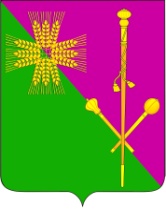 АДМИНИСТРАЦИЯ БРЮХОВЕЦКОГО СЕЛЬСКОГО ПОСЕЛЕНИЯБРЮХОВЕЦКОГО РАЙОНАПОСТАНОВЛЕНИЕАДМИНИСТРАЦИЯ БРЮХОВЕЦКОГО СЕЛЬСКОГО ПОСЕЛЕНИЯБРЮХОВЕЦКОГО РАЙОНАПОСТАНОВЛЕНИЕот 24.11.2022г.№ 299ст-ца Брюховецкаяст-ца Брюховецкая